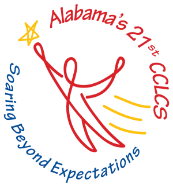 Goal 1: Provide academic enrichment and remediation opportunities to improve student achievement to meet challenging state academic standards for reading/math.Objective 1:1 40% of CLC participants will improve their semester average in language arts or math from fall to spring as indicated by report cards.Objective Met: English scores improved from fall semester to spring semester for 18 of 32 students (56%) while math scores improved for 12 of 32 students (38%) enrolled in the afterschool program. It is important to note that 66% of students maintained or improved their initial letter grade in either math or English when comparing the fall to spring semester.Goal 2: Increase attendance for the regular school day. Objective 2.1: 95% of students will accumulate no more than 14 absences for the school year as documented by report cards.Objective Not Met: 12 out of 32 students or 37.5% of students had more than 14 absences.Goal 3: Increase parent and family engagement.Objective 3:1: 30% of CLC family units will attend at least one program or parent/family event as documented by event sign-in sheets.Objective Met: 18 family units or 60% attended at least one parent event.Goal 4: Improve student behavior throughout the regular school day.Objective 4.1: No more than 20% of students will receive an office referral resulting in suspension for the school year as measured by suspensions in the school’s data management system, i.e. i-Now.Objective Not Met: 12 out of 32 students or 37.5% received an out of school suspension.Goal 5: Implement Science, Technology, Engineering, and Math (STEM) activities.Objective 5.1: CLC students will participate in weekly STEM related, hands-on activities as shown by teachers’ lesson plans, pictorial documentation, and completed projects.Objective Met: All students who were present on days where hands-on STEM activities were scheduled participated in the activities. All CRIS Afterschool Program participants attended at least one STEM activity in the fall and spring.Goal 6:1 Provide service-learning opportunities.Objective 6:1: Students will participate in at least 1 service-learning project during the academic year and 1 project during summer program to help address identified community needs as documented by teachers’ lesson plans, pictorial documentation, and completed projects.Objective Met: All students (100%) engaged in at least one service-learning project during the academic year and 1 project during summer program.